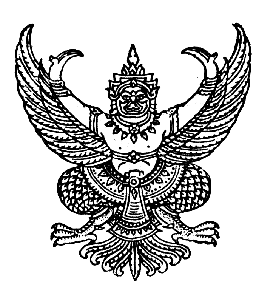 คำสั่งอำเภอ.....................ที่  	     / 2565เรื่อง  แต่งตั้งทีมปฏิบัติการเตรียมความพร้อมสำหรับการทวนสอบโครงการถังขยะเปียกลดโลกร้อน 
       ระดับอำเภอ..................           	ด้วยกระทรวงมหาดไทยได้มีนโยบายให้องค์กรปกครองส่วนท้องถิ่นขับเคลื่อนโครงการ
ถังขยะเปียกลดโลกร้อนให้มีประสิทธิภาพมากยิ่งขึ้นประกอบกับการประชุมคณะอนุกรรมการพิจารณาโครงการและกิจกรรมลดก๊าซเรือนกระจก ครั้งที่ 13-4/2562 เมื่อวันที่ 5 สิงหาคม 2562 มีมติเห็นชอบการขึ้นทะเบียนโครงการถังขยะเปียกลดโลกร้อนขององค์กรปกครองส่วนท้องถิ่น และองค์กรปกครองส่วนท้องถิ่นต้องดำเนินการจัดเก็บข้อมูลพื้นฐานถังขยะเปียกระดับครัวเรือน โรงเรียนสังกัดองค์กรปกครองส่วนท้องถิ่น และศูนย์พัฒนาเด็กเล็กสังกัดองค์กรปกครองส่วนท้องถิ่นเป็นประจำทุกเดือน  เพื่อเตรียมรับการทวนสอบข้อมูลในการรับรองคาร์บอนเครดิต  จึงแต่งตั้งทีมปฏิบัติการเตรียมความพร้อมสำหรับการทวนสอบโครงการถังขยะเปียกลดโลกร้อนของ เทศบาลส่วนตำบล..................../องค์การบริหารส่วนตำบล............... ดังนี้           	1. ปลัดอำเภอประจำตำบล...                                                    	  หัวหน้าทีม
         	2. ผู้อำนวยการโรงพยาบาลส่งเสริมสุขภาพตำบล.....                               ทีมปฏิบัติการ          	3. พัฒนากรประจำตำบล......                                                        	  ทีมปฏิบัติการ                	4. กำนันตำบล.....                                                              	  ทีมปฏิบัติการ                 5. นายกองค์กรปกครองส่วนท้องถิ่น/รองนายกองค์กรปกครองส่วนท้องถิ่น   ทีมปฏิบัติการ		6. ปลัดองค์กรปกครองส่วนท้องถิ่น                                             ทีมปฏิบัติการ/เลขานุการ                 7.เจ้าหน้าที่ผู้รับผิดชอบ                                                                 ผู้ช่วยเลขานุการ	ให้ผู้ได้รับแต่งตั้งมีหน้าที่ กำกับดูแลและดำเนินการสุ่มตรวจตามหลักเกณฑ์การตรวจสอบ ดังนี้         	1. ทุกครัวเรือนต้องจัดให้มีถังขยะปียกลดโลกร้อน        	  	2. ครัวเรือนมีการใช้ถังขยะเปียกลดโลกร้อนอย่างถูกวิธี       	3. ครัวเรือนมีการใช้ถังขยะเปียกลดโลกร้อนเป็นประจำ          	4. ตรวจติดตามการสมัคเข้าร่วมโครงการถังขยะเปียกลดโลกร้อนทุกครัวเรือน          	5. ทีมปฏิบัติการระดับอำเภอ รายงานผลการสุ่มตรวจให้คณะกรรมการจัดการสิ่งปฏิกูลและ
มูลฝอยอำเภอ               	6. หากพบปัญหาอุปสรรคการดำเนินการให้รายงานนายอำเภอ โดยด่วน	 ทั้งนี้ ตั้งแต่บัดนี้เป็นต้นไป                     สั่ง ณ วันที่          พฤศจิกายน  2565                                                         (                                     )                            นายอำเภอคำสั่ง อปท..............................ที่  	     / 2565เรื่อง  แต่งตั้งทีมปฏิบัติการเตรียมความพร้อมสำหรับการทวนสอบโครงการถังขยะเปียกลดโลกร้อน 
       ระดับ อปท..........          	ด้วยกระทรวงมหาดไทยได้มีนโยบายให้องค์กรปกครองส่วนท้องถิ่นขับเคลื่อนโครงการ
ถังขยะเปียกลดโลกร้อนให้มีประสิทธิภาพมากยิ่งขึ้นประกอบกับการประชุมคณะอนุกรรมการพิจารณาโครงการและกิจกรรมลดก๊าซเรือนกระจก ครั้งที่ 13-4/2562 เมื่อวันที่ 5 สิงหาคม 2562 มีมติเห็นชอบการขึ้นทะเบียนโครงการถังขยะเปียกลดโลกร้อนขององค์กรปกครองส่วนท้องถิ่น และองค์กรปกครองส่วนท้องถิ่นต้องดำเนินการจัดเก็บข้อมูลพื้นฐานถังขยะเปียกระดับครัวเรือน โรงเรียนสังกัดองค์กรปกครองส่วนท้องถิ่น และศูนย์พัฒนาเด็กเล็กสังกัดองค์กรปกครองส่วนท้องถิ่นเป็นประจำทุกเดือน  เพื่อเตรียมรับการทวนสอบข้อมูลในการรับรองคาร์บอนเครดิต  จึงแต่งตั้งทีมปฏิบัติการเตรียมความพร้อมสำหรับการทวนสอบโครงการถังขยะเปียกลดโลกร้อนของ องค์กรปกครองส่วนท้องถิ่น............... ดังนี้ 		ชุดที่ 1 รับผิดชอบเตรียมความพร้อมสำหรับการทวนสอบโครงการถังขยะเปียกลดโลกร้อนขององค์กรปกครองส่วนท้องถิ่น หมู่ที่....... ประกอบด้วย          	1. เจ้าหน้าที่องค์กรปกครองส่วนท้องถิ่น......                                       หัวหน้าทีม
         	2. กำนัน/ผู้ใหญ่บ้าน หมู่ที่..........	ทีมปฏิบัติการ	3. สมาชิกสภาท้องถิ่นหมู่ที่.....                               	ทีมปฏิบัติการ          	4. อสม/อถล.......                                                        	ทีมปฏิบัติการ                	5. เจ้าหน้าที่องค์กรปกครองส่วนท้องถิ่น.......                             ทีมปฏิบัติการ/เลขานุการ	ให้ผู้ได้รับแต่งตั้งมีหน้าที่ กำกับดูแลและตรียมความพร้อมรับการทวนสอบโครงการถังขยะเปียกลดโลกร้อนขององค์กรปกครองส่วนท้องถิ่น ดังนี้           1. ทุกครัวเรือนต้องจัดให้มีถังขยะปียกลดโลกร้อน     	     2. ครัวเรือนมีการใช้ถังขยะเปียกลดโลกร้อนอย่างถูกวิธี                3. ครัวเรือนมีการใช้ถังขยะเปียกลดโลกร้อนเป็นประจำ                4. ตรวจติดตามการสมัคเข้าร่วมโครงการถังขยะเปียกลดโลกร้อนทุกครัวเรือน          	5. ทีมปฏิบัติการระดับ อปท........ รายงานผลการสุ่มตรวจให้คณะกรรมการจัดการสิ่งปฏิกูล และมูลฝอยระดับองค์กรปกครองส่วนท้องถิ่น          	6.  หากพบปัญหาอุปสรรคการดำเนินการให้รายงานนายกองค์กรปกครองส่วนท้องถิ่น โดยด่วน	 ทั้งนี้ ตั้งแต่บัดนี้เป็นต้นไป                     สั่ง ณ วันที่          พฤศจิกายน  2565                                                         (                                     )                            นายกองค์กรปกครองส่วนท้องถิ่นที่  พร  0023.3/ว                                      คู่ฉบับถึง  สำนักงานส่งเสริมการปกครองท้องถิ่นอำเภอ ทุกอำเภอ และสำนักงานเทศบาลเมืองแพร่		ด้วยกระทรวงมหาดไทยได้มีนโยบายให้องค์กรปกครองส่วนท้องถิ่นขับเคลื่อนโครงการ
ถังขยะเปียกลดโลกร้อนให้มีประสิทธิภาพมากยิ่งขึ้นประกอบกับการประชุมคณะอนุกรรมการพิจารณาโครงการและกิจกรรมลดก๊าซเรือนกระจก ครั้งที่ 13-4/2562 เมื่อวันที่ 5 สิงหาคม 2562 มีมติเห็นชอบการขึ้นทะเบียนโครงการถังขยะเปียกลดโลกร้อนขององค์กรปกครองส่วนท้องถิ่น และองค์กรปกครองส่วนท้องถิ่นต้องดำเนินการจัดเก็บข้อมูลพื้นฐานถังขยะเปียกระดับครัวเรือน โรงเรียนสังกัดองค์กรปกครองส่วนท้องถิ่น และศูนย์พัฒนาเด็กเล็กสังกัดองค์กรปกครองส่วนท้องถิ่นเป็นประจำทุกเดือน  เพื่อเตรียมรับการทวนสอบข้อมูลในการรับรองคาร์บอนเครดิต			จังหวัดแพร่  จึงได้จัดทำ (ร่าง) คำสั่งทีมปฏิบัติการเตรียมความพร้อมสำหรับการทวนสอบโครงการถังขยะเปียกลดโลกร้อน เพื่อเป็นแนวทางในการดำเนินการ ทั้งนี้  ให้พิจารณาตามความเหมาะสมของแต่ละพื้นที่ รายละเอียดปรากฏตามสิ่งที่ส่งมาพร้อมนี้  
      จังหวัดแพร่                           พฤศจิกายน 2565สำนักงานส่งเสริมการปกครองท้องถิ่นจังหวัดกลุ่มงานส่งเสริมและพัฒนาท้องถิ่นโทร. 054-534119 ต่อ 306ผอ.กลุ่มงาน..............................................................ผู้ปฏิบัติ.....................................................................